Окружающий мир. 4 классПроверочная работа по теме «Природа вокруг нас»Фамилия, имя ____________________________________Заполни схему своими примерами 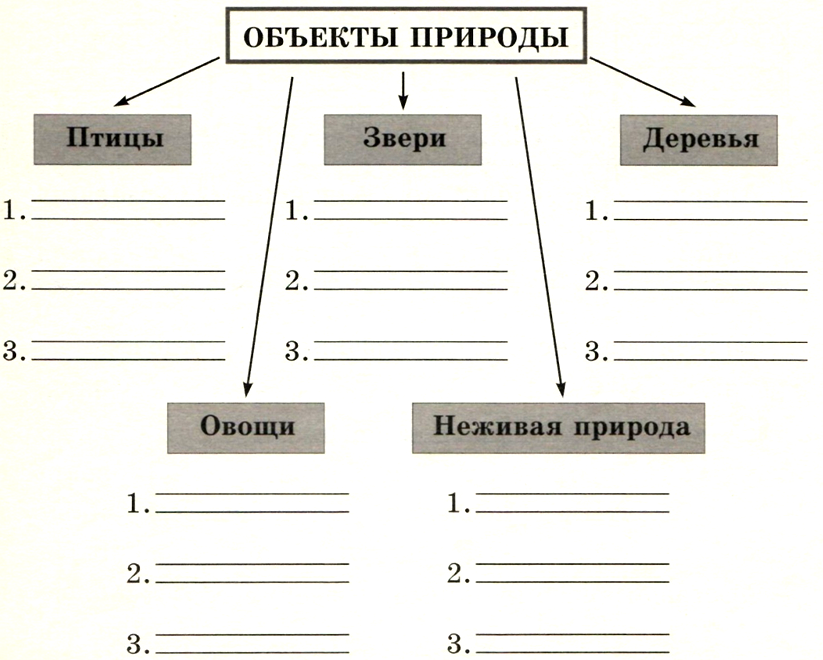 5) Подпиши группы животных по особенностям питания.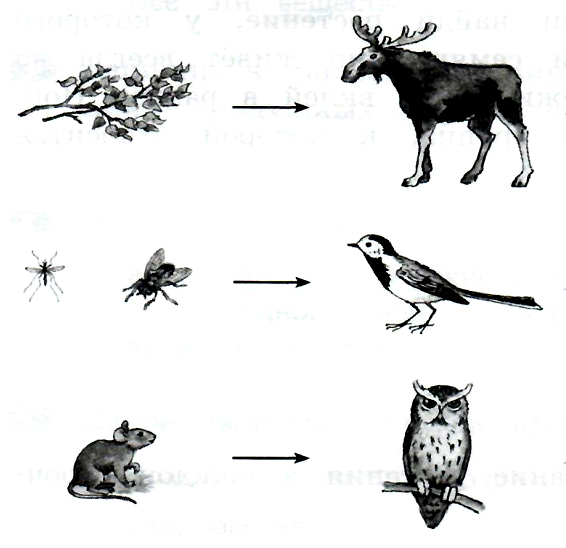 